Муниципальное общеобразовательное учреждение «Средняя общеобразовательная школа №32 имени 177 истребительного авиационного московского полка»Г. о. Подольск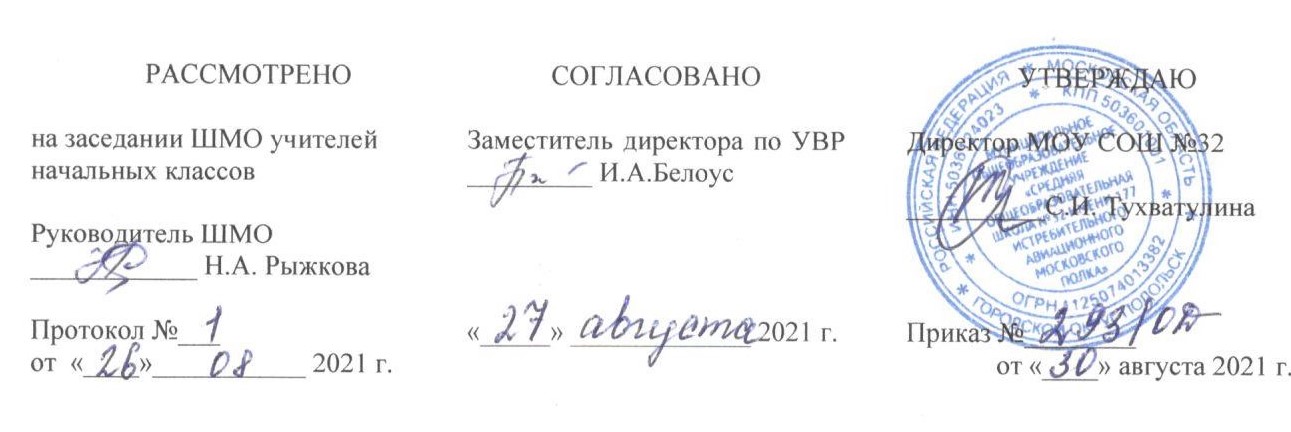 Рабочая программапо музыке для 2 классаУчебных недель: 34Количество часов в неделю: 1Количество часов в год: 34Составитель:Стенина Ирина Александровна,учитель музыкивысшей категории2021-2022 учебный год СодержаниеОсновные целиизучения предмета «Музыка» в школе       ……………….............................3Планируемые результаты освоения учебного предмета «Музыка» ………………………….4Содержание учебного предмета «Музыка» 2 класс……………………………………….......9Тематическое планирование …………………………………………………………………..11Календарно-тематическое планирование ……………………………………….....................12Материально-техническое и учебно-методическое обеспечение ………...............................17Основные целиизучения предмета «Музыка» в школе               Рабочая программа по музыке для 2-го класса разработана на основе ООП НОО МОУ СОШ №32 и авторской программы Е.Д. Критской, Г.П. Сергеевой, Т.С. Шмагиной «Музыка. 1-4 классы» для общеобразовательных учреждений, (М.: Просвещение, 7-е изд., 2017), входящей в учебно-методические системы «Школа России», «Перспектива».УМК:	Музыка. 2 класс. Учебник для общеобразовательных учреждений (с CD-диском) / Критская Е.Д., Сергеева Г.П., Шмагина Т.С. – М.: Просвещение. 2021. 	Во 2-ом классе на изучение предмета «Музыка» отводится 34 часа из расчёта 1 час в неделю.	В соответствии с этим музыка реализуется во 2-ом классе в объеме 34 часа по 1 часу в неделю.	Цель массового музыкального образования и воспитания — формирование музыкальной культуры как неотъемлемой части духовной культуры школьников — наиболееполно отражает интересы современного общества в развитии духовного потенциала подрастающего поколения.	Задачи:• воспитание интереса, эмоционально-ценностного отношения и любви к музыкальному искусству, художественного вкуса, нравственных и эстетических чувств: любви к ближнему, своему народу, Родине; уважения к истории, традициям, музыкальной культуре разных народов мира на основе постижения учащимися музыкального искусства во всём многообразии его форм и жанров;• воспитание чувства музыки как основы музыкальной грамотности;• развитие образно-ассоциативного мышления детей, музыкальной памяти и слуха на основе активного, прочувствованного и осознанного восприятия лучших образцов мировой музыкальной культуры прошлого и настоящего;• накопление тезауруса — багажа музыкальных впечатлений, интонационно-образного словаря, первоначальных знаний музыки и о музыке, формирование опыта музицирования, хорового исполнительства на основе развития певческого голоса, творческих способностей в различных видах музыкальной деятельности.Планируемые результаты освоения учебного предмета «Музыка»Личностные результаты отражаются в индивидуальных качественных свойствах обучающихся, которые они должны приобрести в процессе освоения учебного предмета «Музыка»— чувство гордости за свою Родину, российский народ и историю России, осознание своей этнической и национальной принадлежности на основе изучения лучших образцов фольклора, шедевров музыкального наследия русских композиторов;– умение наблюдать за разнообразными явлениями жизни и искусства в учебной и внеурочной деятельности, их понимание и оценка– умение ориентироваться в культурном многообразии окружающей действительности, участие в музыкальной жизни класса;– уважительное отношение к культуре других народов;–овладение навыками сотрудничества с учителем и сверстниками;– формирование этических чувств доброжелательности и эмоционально-нравственной отзывчивости, понимания и сопереживания чувствам других людей;Метапредметные результаты характеризуют уровень сформированности универсальных учебных действий, проявляющихся в познавательной и практической деятельности:– овладение способностями принимать и сохранять цели и задачи учебной деятельности;– освоение способов решения проблем творческого и поискового характера в процессе восприятия, исполнения, оценки музыкальных сочинений;–определять наиболее эффективные способы достижения результата в исполнительской и творческой деятельности;– продуктивное сотрудничество (общение, взаимодействие) со сверстниками при решении различных музыкально-творческих задач на уроках музыки, во внеурочной и внешкольной музыкально-эстетической деятельности;–позитивная самооценка своих музыкально-творческих возможностей;– приобретение умения осознанного построения речевого высказывания о содержании, характере, особенностях языка музыкальных произведений в соответствии с задачами коммуникации;Предметные результаты изучения музыки отражают опыт обучающихся в музыкально-творческой деятельности:– формирование представления о роли музыки в жизни человека, в его духовно-нравственном развитии;– формирование основ музыкальной культуры, в том числе на материале музыкальной культуры родного края, развитие художественного вкуса и интереса к музыкальному искусству и музыкальной деятельности;– формирование устойчивого интереса к музыке и различным видам (или какому-либо виду) музыкально-творческой деятельности;– умение воспринимать музыку и выражать свое отношение к музыкальным произведениям;– умение воплощать музыкальные образы при создании театрализованных и музыкально-пластических композиций, исполнении вокально-хоровых произведений, в импровизациях.2 классЛичностные результатыУ обучающегося будут сформированы:• чувство гордости за свою Родину, российский народ и историю России, осознание своей этнической и национальной принадлежности на основе изучения лучших образцов фольклора, шедевров музыкального наследия русских композиторов; •умение наблюдать за разнообразными явлениями жизни и искусства в учебной и внеурочной деятельности, их понимание и оценка• умение ориентироваться в культурном многообразии окружающей действительности, участие в музыкальной жизни класса;•уважительное отношение к культуре других народов;•овладение навыками сотрудничества с учителем и сверстниками;•формирование этических чувств доброжелательностии эмоционально-нравственной отзывчивости, понимания и сопереживания чувствам других людей.Обучающийся получит возможность для формирования:• положительной адекватной дифференцированной самооценки на основе критерия успешности реализации социальной роли «хорошего ученика»;• компетентности в реализации основ гражданской идентичности в поступках и деятельности;• установки на здоровый образ жизни и реализации её в реальном поведении и поступках;• осознанных устойчивых эстетических предпочтений и ориентации на искусство как значимую сферу человеческой жизни; осознанного понимания чувств других людей исопереживания им, выражающихся в поступках, направленных на помощь другим и обеспечение их благополучия.Метапредметные результаты:РегулятивныеОбучающийся научится:• овладевать способностями принимать и сохранять цели и задачи учебной деятельности;•осваивать способы решения проблем творческого и поискового характера в процессе восприятия, исполнения, оценки музыкальных сочинений;•определять наиболее эффективные способы достижения результата в исполнительской и творческой деятельности;• продуктивно сотрудничать (общение, взаимодействие) со сверстниками при решении различных музыкально-творческих задач на уроках музыки, во внеурочной и внешкольной музыкально-эстетической деятельности;• позитивно самооценивать свои музыкально-творческие возможности;• приобретать умения осознанного построения речевого высказывания о содержании, характере, особенностях языка музыкальных произведений в соответствии с задачами коммуникации.Обучающийся получит возможность научиться:• проявлять познавательную инициативу в учебном сотрудничестве;• самостоятельно оценивать правильностьвыполнения действия и вносить необходимые коррективы в исполнение как по ходу его реализации, действия.• в сотрудничестве с учителем ставить новые учебные задачи.ПознавательныеОбучающийся научится:• осуществлять запись (фиксацию) выборочной информации об окружающем мире и о себе самом, в том числе с помощью инструментов ИКТ;• строить сообщения в устной и письменнойформе;• ориентироваться на разнообразие способоврешения поставленных задач;• основам смыслового восприятияхудожественных и познавательных текстов, выделять существенную информацию из сообщений разных видов (в первую очередь текстов);• осуществлять анализ объектов с выделением существенных и несущественных признаков;• осуществлять синтез как составление целого из частей;• проводить сравнение, сериацию и классификацию по заданным критериям;• устанавливать причинно-следственные связи в изучаемом круге явлений;• строить рассуждения в форме связи простых суждений об объекте, его строении, свойствах и связях;• обобщать, т. е. осуществлять генерализацию и выведение общности для целого ряда или класса единичных объектов, на основе выделения сущностной связи;Обучающийся получит возможность научиться:• осуществлять расширенный поиск информации с использованием ресурсов библиотек и Интернета;• записывать,фиксировать информацию об окружающем мире с помощью инструментов ИКТ;• осознанно и произвольно строить сообщения в устной и письменной форме;• осуществлять выбор наиболее эффективных способов решения задач в зависимости от конкретных условий;• осуществлять синтез как составление целого из частей, самостоятельно достраивая и восполняя недостающие компоненты;• строить логическое рассуждение, включающее установление причинно-следственных связей;• произвольно и осознанно владеть общими приёмами решения задач.КоммуникативныеОбучающийся научится:• адекватно использовать коммуникативные, прежде всего речевые, средства для решения различных коммуникативных задач, строитьмонологическое высказывание (в том числесопровождая его аудиовизуальной поддержкой), владеть диалогической формой коммуникации, используя в том числе средства и инструменты ИКТ и дистанционного общения;• допускать возможность существования улюдей различных точек зрения, в том числе не совпадающих с его собственной, и ориентироваться на позицию партнёра в общении и взаимодействии;• учитывать разные мнения и стремиться к координации различных позиций в сотрудничестве;• формулировать собственное мнение ипозицию;• договариваться и приходить к общему решению в совместной деятельности, в том числе в ситуации столкновения интересов;• задавать вопросы;• использовать речь для регуляции своегодействия;• адекватно использовать речевые средства для решения различных коммуникативныхзадач, строить монологическое высказывание, владеть диалогической формой речи.Обучающийся получит возможность научиться:• учитывать и координировать в сотрудничестве позиции других людей, отличные от собственной;• учитывать разные мнения и интересы и обосновывать собственную позицию;• с учётом целей коммуникации достаточно точно, последовательно и полно передавать партнёру необходимую информацию как ориентир для построения действия;• задавать вопросы, необходимые для организации собственной деятельности и сотрудничества с партнёром;• осуществлять взаимный контроль и оказывать в сотрудничестве необходимую взаимопомощь;• адекватно использовать речевые средства для эффективного решения разнообразных коммуникативных задач, планирования и регуляции своей деятельности.Предметные результатыОбучающийся научится:•слушать музыкальное произведение, выделяя в нем основное настроение, разные части, выразительные особенности; наблюдать за изменениями темпа, динамики, настроения;•различать темпы, ритмы марша, танца и песни;•находить сходство и различие тем и образов, доступных пониманию детей;•определять куплетную форму в тексте песен;•различать более короткие и более длинные звуки, условные обозначения (фортепиано и др.);•исполнять попевки и песни выразительно, соблюдая певческую установку;•чисто интонировать попевки и песни в доступной тесситуре;•воспринимать темповые (медленно, умеренно, быстро), динамические (громко, тихо) особенности музыки;•различать звучание русских народных и элементарных детских музыкальных инструментов. Обучающийся получит возможность научиться:• выражать свои эмоции в исполнении песен, в придумывании подходящих музыке движений;•понимать элементарную запись ритма и простой интонации;•различать звучание музыкальных инструментов (фортепиано, скрипки, балалайки, трубы, флейты), пение солисты и хора (мужского, женского или детского);•исполнять попевки, ориентируясь на запись ручными знаками; участвовать в коллективной исполнительской деятельности.•выразительно и ритмично двигаться под музыку разного характера;•узнавать пройденные музыкальные произведения и их авторов;•различать звучание музыкальных инструментов, голосов;•узнавать произведения русского музыкально-поэтического творчества.Содержание учебного предмета «Музыка» 2 классРаздел 1. «Россия — Родина моя»       Музыкальные образы родного края. Песенность как отличительная черта русской музыки. Песня. Мелодия. Аккомпанемент.
      Содержание музыкального материала: 	 «Рассвет на Москве-реке», вступление к опере «Хованщина». М. Мусоргский; «Гимн России». А. Александров, слова С. Михалкова; «Здравствуй, Родина моя». Ю. Чичков, слова К. Ибряева; «Моя Россия». Г. Струве, слова Н. Соловьевой.Раздел 2. «День, полный событий»      Мир ребенка в музыкальных интонациях, образах. Детские пьесы П. Чайковского и С. Прокофьева. Музыкальный инструмент — фортепиано.
      Содержание музыкального материала: 	 пьесы из «Детского альбома». П. Чайковский; Пьесы из «Детской музыки». С. Прокофьев; «Прогулка» из сюиты «Картинки с выставки». М. Мусоргский; «Начинаем перепляс». С. Соснин, слова П. Синявского; «Сонная песенка». Р. Паулс, слова И. Ласманиса; «Спят усталые игрушки». А. Островский, слова З. Петровой; «Ай-я, жу-жу», латышская народная песня; «Колыбельная медведицы». Е. Крылатов, слова Ю. Яковлева.Раздел 3. «О России петь — что стремиться в храм»      Колокольные звоны России. Святые земли Русской. Праздники православной церкви. Рождество Христово. Молитва. Хорал. 
     Содержание музыкального материала: 	 «Великий колокольный звон» из оперы «Борис Годунов». М. Мусоргский; Кантата «Александр Невский», фрагменты: «Песня об Александре Невском», «Вставайте, люди русские». С. Прокофьев; Народные песнопения о Сергии Радонежском; «Утренняя молитва», «В церкви». П. Чайковский; «Вечерняя песня». А. Тома, слова К. Ушинского; Народные славянские песнопения; «Добрый тебе вечер», «Рождественское чудо»; «Рождественская песенка». Слова и музыка П. Синявского.Раздел 4. «Гори, гори ясно, чтобы не погасло!»      Мотив, напев, наигрыш. Оркестр русских народных инструментов. Вариации в русской народной музыке. Музыка в народном стиле. Обряды и праздники русского народа: проводы зимы, встреча весны. Опыты сочинения мелодий на тексты народных песенок, закличек, потешек.
      Содержание музыкального материала: 	 плясовые наигрыши: «Светит месяц», «Камаринская», «Наигрыш». А. Шнитке; Русские народные песни: «Выходили красны девицы», «Бояре, а мы к вам пришли»; «Ходит месяц над лугами». С. Прокофьев; «Камаринская». П. Чайковский; Прибаутки. В. Комраков, слова народные; Масленичные песенки; Песенки-заклички, игры, хороводы.Раздел 5. «В музыкальном театре»      Опера и балет. Песенность, танцевальность, маршевость в опере и балете. Симфонический оркестр. Роль дирижера, режиссера, художника в создании музыкального спектакля. Темы-характеристики действующих лиц. Детский музыкальный театр.
      Содержание музыкального материала: «Волк и семеро козлят» (фрагменты из детской оперы-сказки). М. Коваль; «Золушка» (фрагменты из балета); «Марш» из оперы «Любовь к трем апельсинам». С. Прокофьев; «Марш» из балета «Щелкунчик». П. Чайковский; «Руслан и Людмила» (фрагменты из оперы). М. Глинка; «Песня-спор» из телефильма «Новогодние приключения Маши и Вити». Ген. Гладков, слова В. Лугового.Раздел 6. «В концертном зале»       Музыкальные портреты и образы в симфонической и фортепианной музыке. Развитие музыки. Взаимодействие тем. Контраст. Тембры инструментов и групп инструментов симфонического оркестра. Партитура.
      Содержание музыкального материала: 	 симфоническая сказка «Петя и волк». С. Прокофьев; «Картинки с выставки», пьесы из Фортепианной сюиты. М. Мусоргский; Симфония № 40, экспозиция 1-й части. В. А. Моцарт; Увертюра к опере «Свадьба Фигаро». В. А. Моцарт; Увертюра к опере «Руслан и Людмила». М. Глинка; «Песня о картинах». Гр. Гладков, слова Ю. Энтина.Раздел 7. «Чтоб музыкантом быть, так надобно уменье...»      Композитор — исполнитель — слушатель. Музыкальная речь и музыкальный язык. Выразительность и изобразительность музыки. Жанры музыки. Международные конкурсы.
     Содержание музыкального материала: 	 «Волынка»; «Менуэт» из «Нотной тетради Анны Магдалены Бах»; «Менуэт» из Сюиты № 2; «За рекою старый дом», русский текст Д. Тонского; токката (ре минор) для органа, хорал, ария из Сюиты № 3. И. С. Бах; «Весенняя». В. А. Моцарт, слова Овербек, перевод Т. Сикорской; «Колыбельная». Б. Флис — В. А. Моцарт, русский текст С. Свириденко; «Попутная», «Жаворонок». М. Глинка, слова Н. Кукольника; «Песня жаворонка». П. Чайковский; Концерт для фортепиано с оркестром № 1 (фрагменты 1-й части). П. Чайковский; «Тройка», «Весна. Осень» из Музыкальных иллюстраций к повести А. Пушкина «Метель». Г. Свиридов; «Кавалерийская», «Клоуны», «Карусель». Д. Кабалевский; «Музыкант». Е. Зарицкая, слова В. Орлова; «Пусть всегда будет солнце!». А. Островский, слова Л. Ошанина; «Большой хоровод». Б. Савельев, слова Лены Жигалкиной и А. Хайта.Тематическое планирование2 класс (34 ч)Календарно-тематическое планирование2 классМатериально-техническое и учебно-методическое обеспечениеМатериально-техническое обеспечение- рояль;- синтезатор;- персональный компьютер;- мультимедийный проектор;- акустическая система;- демонстрационный экран для проектора.Учебно-методическое обеспечение, нотный материал1.Музыка. 2 класс. Учебник для общеобразовательных учреждений (с CD-диском) / Критская Е.Д., Сергеева Г.П., Шмагина Т.С. – М.: Просвещение. 2021. 2.Мир вокального искусства. 1-4 классы: программа, разработки занятий, методические рекомендации / авт.-сост. Г. А. Суязова. - Волгоград: Учитель, 2009. - 138 с. 3.Рокитянская Т.А. Воспитание звуком: музык. занятия с детьми от трех до девяти лет / Т. А. Рокитянская. - Ярославль: Акад. развития, 2006 (Владимир: Владимирская книжная типография). - 127 с.4.Калмыков Б., Фридкин Г. Сольфеджио [Ноты]: [учебное пособие для учащихся музыкальных школ: в 2 ч.] / сост.: Б. Калмыков, Г. Фридкин. - Москва: Музыка, 2004 - 2006.Ч. 1: Одноголосие. - 2004. - 174 с.5. Интернет ресурсы№ п/пНазвание раздела/темыКоличество часов на изучение1.Россия – Родина моя 	32.День, полный событий63.«О России петь – что стремиться в храм»74.«Гори, гори ясно, чтобы не погасло!»55.В музыкальном театре	46.В концертном зале	37.«Чтоб музыкантом быть, так надобно уменье…»6Итого 34№п/пТема урокаПлановые сроки прохожденияСкорректированные сроки прохожденияМодуль 1Россия – Родина моя (3 ч)Модуль 1Россия – Родина моя (3 ч)Модуль 1Россия – Родина моя (3 ч)Модуль 1Россия – Родина моя (3 ч)1Музыкальные образы родного края2а –2б – 2в –2г – 2д – 2е – 2Песенность как отличительная черта русской музыки2а – 2б – 2в – 2г – 2д – 2е – 3Гимн России2а – 2б – 2в – 2г –2д – 2е – День, полный событий (6 ч)День, полный событий (6 ч)День, полный событий (6 ч)День, полный событий (6 ч)4Музыкальные инструменты2а –2б – 2в – 2г –2д – 2е –5Природа и музыка2а –2б – 2в – 2г – 2д –2е – Модуль 2Модуль 2Модуль 2Модуль 26Танцы, танцы, танцы2в –2г – 2д – 2е – 7Эти разные марши2а – 2б – 2в – 2г – 2д – 2е – 8Расскажи сказку2а – 2б – 2в –2г –2д – 2е – 9Колыбельные. Мама2а – 2б – 2в – 2г – 2д – 2е – О России петь - что стремиться в храм (7 ч)О России петь - что стремиться в храм (7 ч)О России петь - что стремиться в храм (7 ч)О России петь - что стремиться в храм (7 ч)10Колокольные звоны России2а – 2б – 2в – 2г – 2д –2е – Модуль 3Модуль 3Модуль 3Модуль 311Святые земли русской.Александр Невский2а – 2б – 2в – 2г – 2д – 2е – 12Святые земли русской.Сергий Радонежский2а – 2б –2в –2г –2д – 2е –13Жанр молитвы2а – 2б – 2в – 2г –2д – 2е –14Рождественские праздники2а – 2б – 2в –2г – 2д – 2е – 15Музыка на новогоднем празднике2а – 2б –2в – 2г –2д – 2е – 16Урок-концерт2а – 2б – 2в –2г – 2д –2е –Модуль 4Гори, гори ясно, чтобы не погасло! (5 ч)Модуль 4Гори, гори ясно, чтобы не погасло! (5 ч)Модуль 4Гори, гори ясно, чтобы не погасло! (5 ч)Модуль 4Гори, гори ясно, чтобы не погасло! (5 ч)17Оркестр русских народных инструментов2а – 2б – 2в – 2г – 2д – 2е – 18Фольклор – народная мудрость2а – 2б – 2в – 2г – 2д – 2е – 19Музыка в народном стиле2а – 2б – 2в – 2г – 2д – 2е – 20Праздники русского народа. Масленица2а – 2б – 2в – 2г – 2д – 2е – 21Праздники русского народа. Встреча весны2а – 2б – 2в – 2г – 2д –2е – В музыкальном театре (4 ч)В музыкальном театре (4 ч)В музыкальном театре (4 ч)В музыкальном театре (4 ч)22Детский музыкальный театр2а – 2б – 2в – 2г – 2д – 2е – Модуль 5Модуль 5Модуль 5Модуль 523Балет на сказочный сюжет2а – 2б – 2в – 2г – 2д – 2е – 24Песенность, танцевальность, маршевость в музыке опер и балетов2а – 2б – 2в – 2г – 2д – 2е – 25Опера “Руслан и Людмила”2а – 2б – 2в – 2г – 2д – 2е – В концертном зале (3 ч)В концертном зале (3 ч)В концертном зале (3 ч)В концертном зале (3 ч)26Жанр симфонической сказки2а – 2б – 2в – 2г – 2д – 2е – 27В концертном залеМузыкальные образы сюиты “Картинки с выставки”2а – 2б – 2в – 2г – 2д – 2е – Модуль 6Модуль 6Модуль 6Модуль 628Мир музыки Моцарта2а – 2б – 2в – 2г – 2д – 2е – Чтоб музыкантом быть, так надобно уменье (6 ч)Чтоб музыкантом быть, так надобно уменье (6 ч)Чтоб музыкантом быть, так надобно уменье (6 ч)Чтоб музыкантом быть, так надобно уменье (6 ч)29Интонация2а – 2б – 2в – 2г – 2д – 2е – 30Выразительность и изобразительность в музыке2а – 2б – 2в – 2г – 2д – 2е – 31Песня, танец и марш в музыке Кабалевского2а – 2б – 2в – 2г – 2д – 2е – 32Жанр инструментального концерта2а – 2б – 2в – 2г – 2д – 2е – 33Мир музыки Прокофьева и Чайковского2а – 2б – 2в – 2г – 2д – 2е – 34Обобщающий урок -концерт2а – 2б – 2в – 2г – 2д – 2е – ИТОГО 34 ЧАСАИТОГО 34 ЧАСАИТОГО 34 ЧАСАИТОГО 34 ЧАСА